Совет «Сохранение наследия WAITRO»14 сентября состоялось заседание Совета «Сохранение наследия WAITRO», которое было проведено в режиме онлайн. В работе заседания принял участие вице-президент РАЕН И.Р. Утямышев Члены Совета ветеранов руководителей выступают в качестве послов ассоциации и служат хранилищем знаний и наследия WAITRO. Сеть отражает дух Глобальной инновационной семьи и позволяет бывшим руководителям поддерживать связь. В состав Совета входят бывшие президенты, вице-президенты, региональные представители РП (уполномоченные) Исполкома WAITRO, руководители региональных центров (РЦ).Совет был сформирован в 2020 г. в преддверии 50-летнего юбилея WAITRO. Основные направления деятельности оказание поддержки и консультаций новым руководителям Ассоциации, формрование летописи WAITRO на основе документов и фотографий.   Было отмечено, что в первые 30  лет организация имела наивысшуюю активность. Определенное влияние оказали пандемия Ковид и глобальные кризисные явления. Тем не менее руководство WAITRO предпринимает усилия по совершенствованию работы, о чем свидетельствет большое количество проволимых мероприятий; конференций, выставок, реализация специальныз совместных программ. Члены СоветаМозес Менгу, Дания:  старший эксперт 1984-1986, заместитель генерального секретаря 1987-2002, РП (Африка) 2004-200, РЦ Европа 2011-2017. Холлис Чарльз, Тринидад и Тобаг:о член-основатель WAITRO, октябрь 1970, Президент 1987-1990, 1-й вице-президент 1985-1986, 2-й вице-президент 1983-1984. Профессор д-р Ракеш Кумар Хандал,Индия: Президент 2010-2014.Д-р Бьорн Лундберг, Швеция:  Президент 2002-2006 Профессор Чарльз Квесига,Уганда:  Президент 2015-2016, 1-й вице-президент 2013-2014, 2-й вице-президент 2009-2012, РП Африка 2007-2008Омер Каймакчалан, Турция: Президент 1999-2002 Профессор Евгения Дж. Ольгин:  2-й вице-президент 2007-2010, ЗП Латинская Америка и Карибский бассейн 2003-2006. Беренис Лу Марай . Южная Африка,РП  Африка 2013-2014, РЦ Африка 1999-2012ю / Азиз Манан, Малайзия :Генеральный секретарь 2002-2004. Роджер Шорт, Великобританя/Италия:  Генеральный секретарь 1988-1991./  Д-р, проф, Ильдар Утямышев, Россия: РП Центральная и Восточная Европа, СНГ  1998-2002 Д-р Роберт Арунга, Кения ЗП Африка 1985-1988. Проф. д-р Адель Нофаль, Египет: РП Ближний Восток и Северная Африка, 1997-2000, РЦ Ближний Восток и Северная Африка 2001-2005. Профессор С. А. Одунфа, Нигерия ЗП Африка 1999-2000 Д-р Ндумисо Синго, Южная Африка: РП Африка 2016-2020 Профессор Бахадир Тунабойлу, Турция: ЗП Ближний Восток и Северная Африка, 2016-2020 Дамали Набукалу: Программа Поддержки Офис WAITRO, Германия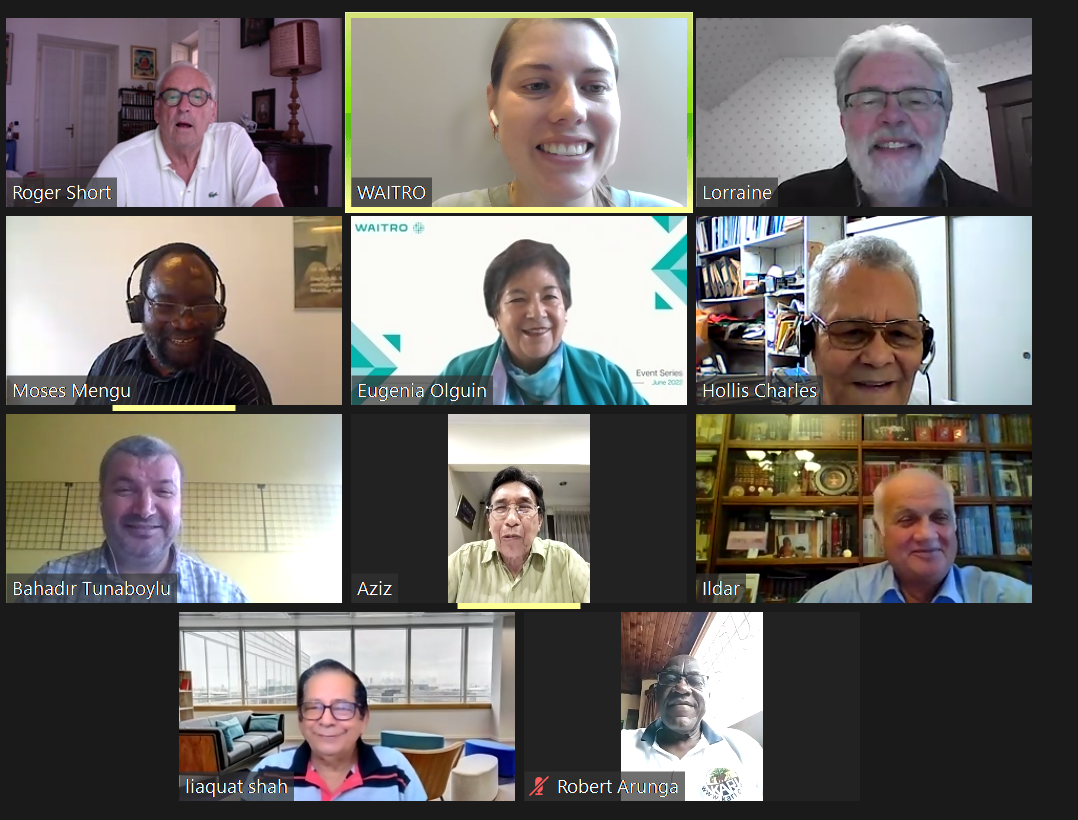 